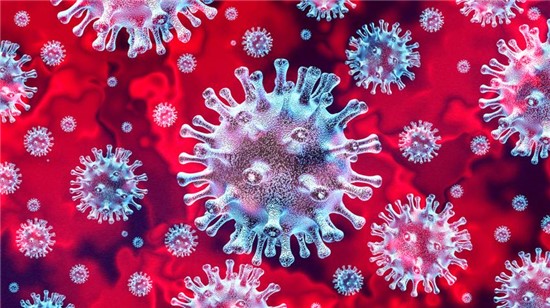 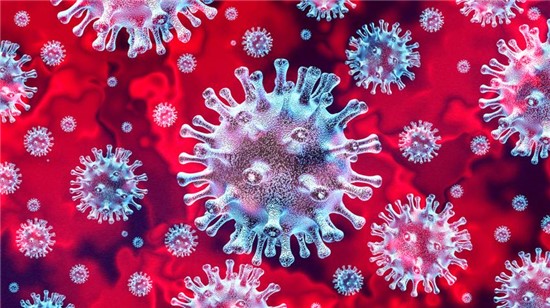 Vaša značka		Naša značka		Vybavuje/tel.			Miesto/dátum                                                                                       	            Mgr. Richard Ďurica 		Bratislava               +421 911992882Vec: OZNAM o zatvorení kancelárie v súvislosti s COVID-19Kancelária Mestskej organizácie Slovenského poľovníckeho zväzu v Bratislave a  Obvodnej poľovníckej komory – Bratislava bude zatiaľod 16. marca 2020 do 31. marca 2020Z A T V O R E N ÁUvedené rozhodnutie je prijaté v súvislosti s prijatými sprísnenými opatreniami krízovým štábom Slovenskej republiky a v nadväznosti na vyhlásenie núdzového stavu vládou Slovenskej republiky, ako preventívne opatrenie z dôvodu šíriaceho sa koronavírusu COVID-19.V rámci uvedenej doby bude možná v rámci úradných hodín a dní len telefonická a e-mailová komunikácia.Kontakty:MsO SPZ BA - mobil: 0911 97 62 69	   e-mail: polovnici@spzba.skZa pochopenie ĎAKUJEME.S pozdravom	„Poľovníctvu zdar“